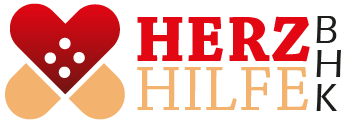 BluthochdruckHerzrhythmusstörungen Koronare HerzkrankheitenAnmeldung zur Weihnachtsfahrtam Sonntag, dem 3.12.2017 nach Oberwiesenthal entsprechend Ausschreibungder Fa. Marhold-ReisenDer Reisepreis (45,00 €) ist bis zum 31.10.2017 bei Regina Klefler zu bezahlen.Die Sitzplatzvergabe erfolgt nach Eingang der Anmeldung. Einstiege:1.  9.30 Uhr Gera-Lusan, Haltest. Zeulsdorferstraße (Lidl)2.  9.35 Uhr Gera-Lusan, Haltest. Ahornstraße 3.  9.45 Uhr Gera Hbf4.  9.50 Uhr Gera Berufsakademie    Name:                                                Personen:Einstieg: